Amie Grant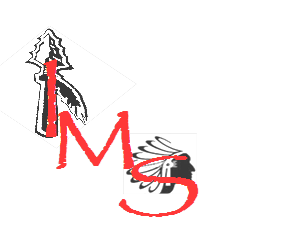 Immokalee Middle School401 N. 9th St.Immokalee, FL 34142granta@collierschools.comMay 10, 2017Dear Generous Benefactor(s),  Thank you so much for your very generous donation of $1,300 to my science classroom received on April 26, 2017.We here at Immokalee Middle school can’t thank Champions for Learning enough for connecting teachers with local organizations that want to help make a difference in the education of the young people we serve.  They go out of their way to give teachers a platform to make requests and for community minded philanthropists to find groups to help.Your generous donation will help purchase new computers for our kids to use in stations.  The students are very eager for the new computers so that they can have expanded opportunities to do interactive activities that promote learning through virtual labs and field trips.  Technology continues to lead society’s future.  Computers in the classroom will benefit students’ learning, increase their engagement levels and expand their knowledge.  Again, thank you to all who helped make this possible.  We hope to add more computers in the years to come as class sizes grow and technology improves.  With Kind Regards,Amie Grant 7th grade Life Science TeacherImmokalee Middle School